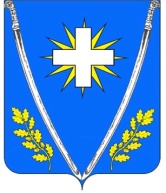 ПОСТАНОВЛЕНИЕ АДМИНИСТРАЦИИ ЛЯПИНСКОГО СЕЛЬСКОГО ПОСЕЛЕНИЯ НОВОКУБАНСКОГО РАЙОНАот _________________                                                                                № ___ х. ЛяпиноОб утверждении положения об организации и осуществлении первичного воинского учета граждан на территории Ляпинского сельского поселения Новокубанского районаВ соответствии с Конституцией Российской Федерации, Федеральными законами  от 31 мая 1996 года № 61-ФЗ «Об обороне», от 26 февраля 1997 года  № 31-ФЗ «О мобилизационной подготовке и мобилизации в Российской Федерации», от 28 марта 1998 года № 53-ФЗ «О воинской обязанности и военной службе», от 06 октября 2003 года № 131-ФЗ «Об общих принципах организации местного самоуправления в Российской Федерации», постановлением Правительства Российской Федерации от 27 ноября 2006 года № 719 «Об утверждении Положения о воинском учете», уставом Ляпинского сельского поселения Новокубанского района, на основании экспертного заключения от 24 сентября 2018 года № 34.01-04-736/18,  п о с т а н о в л я ю:1.Утвердить Положение об организации и осуществлении первичного воинского учета граждан на территории Ляпинского сельского поселения Новокубанского района согласно приложению.        2.Постановление администрации Ляпинского сельского поселения Новокубанского района от 01 августа 2018 года № 48 «Об утверждении положения об организации и осуществлении первичного воинского учета граждан на территории Ляпинского сельского поселения Новокубанского района» считать утратившим силу.3.Контроль за исполнением настоящего постановления возложить на специалиста ВУС администрации Ляпинского сельского поселения Новокубанского района Н.В.Елизарову.4.Постановление вступает в силу со дня его официального обнародования.Глава Ляпинского сельского поселения Новокубанского района                                                    С.Ю. БражниковПриложение к постановлению администрации Ляпинского сельского поселения Новокубанского районаот  ______________ №____Положение об организации и осуществлении первичного воинского учета граждан на территории  Ляпинского сельского поселения Новокубанского района ОБЩИЕ ПОЛОЖЕНИЯ1.1. Полномочия по осуществлению первичного воинского учета граждан, проживающих и пребывающих на территории Ляпинского сельского поселения Новокубаснкого района, осуществляются администрацией Ляпинского сельского поселения Новокубанского района.1.2. Уполномоченным структурным подразделением  администрации Ляпинского сельского поселения Новокубанского района по осуществлению первичного воинского учета граждан, проживающих и пребывающих на территории Ляпинского сельского поселения Новокубанского района,  является военно – учетный стол  (далее – ВУС) администрации Ляпинского сельского поселения Новокубанского района.1.3.  ВУС в своей деятельности руководствуется Конституцией Российской Федерации, Федеральными законами Российской Федерации от 31 мая 1996 года  № 61-ФЗ «Об обороне», от 26 февраля 1997 года № 31-ФЗ «О мобилизационной подготовке и мобилизации в Российской Федерации», от  28 марта 1998 года  № 53-ФЗ «О воинской обязанности и военной службе», постановлением Правительства Российской Федерации от 27 ноября  № 719, уставом Ляпинского сельского поселения Новокубанского района, иными нормативно-правовыми актами органов местного самоуправления Ляпинского сельского поселения Новокубанского района, а также настоящим Положением.II. ОСНОВНЫЕ ЗАДАЧИ2.1. Основными задачами ВУС являются:- обеспечение исполнения гражданами воинской обязанности, установленной Федеральными законами от 31 мая 1996 года  № 61-ФЗ «Об обороне», от 28 марта 1998 года № 53-ФЗ «О воинской обязанности и военной службе», 1997 года № 31-ФЗ «О мобилизациоой подготовке и мобилизации в Российской Федерации»;- документальное оформление сведений воинского учета о гражданах, состоящих на воинском учете;          - анализ количественного состава и качественного состояния призывных мобилизационных и людских ресурсов для эффективного использования в интересах обеспечения обороны страны и безопасности государства;- проведение плановой работы по подготовке необходимого количества военно-обученных граждан, пребывающих в запасе, для обеспечения мероприятий по переводу Вооруженных Сил Российской Федерации, других войск, воинских формирований и органов с мирного на военное время в период мобилизации и поддержание их укомплектованности на требуемом уровне в военное время.III. ОБЯЗАННОСТИ3.1.При осуществлении первичного воинского учета ВУС обязан:- осуществлять сбор, хранение и обработку сведений, содержащихся в документах первичного воинского учета, в порядке, установленном законодательством Российской Федерации в области персональных данных и Положением о воинском учете. Состав сведений, содержащихся в документах первичного воинского учета, и форма учета таких сведений определяются Положением о воинском учете;- поддерживать сведения, содержащиеся в документах первичного воинского учета, в актуальном состоянии и обеспечивать поддержание в актуальном состоянии сведений, содержащихся в документах воинского учета. При этом информация об изменении сведений, содержащихся в документах воинского учета, должна направляться в военный комиссариат в двухнедельный срок со дня ее получения;- направлять в двухнедельный срок по запросам военного комиссариата необходимые для занесения в документы воинского учета сведения о гражданах, поступающих на воинский учет, состоящих на воинском учете, а также не состоящих, но обязанных состоять на воинском учете;- организовывать и обеспечивать постановку на воинский учет, снятие с воинского учета и внесение изменений в документы воинского учета граждан, обязанных состоять на воинском учете, при их переезде на новое место жительства, расположенное в пределах территории муниципального образования, место пребывания либо выезде из Российской Федерации на срок более шести месяцев или въезде в Российскую Федерацию;- осуществлять сбор информации о прохождении гражданами медицинского обследования при первоначальной постановке на воинский учет, призыве или поступлении на военную службу по контракту, поступлении в мобилизационный людской резерв, поступлении в военные профессиональные образовательные организации и военные образовательные организации высшего образования, призыве на военные сборы, медицинского освидетельствования ранее признанных ограниченно годными к военной службе по состоянию здоровья;- представлять в военный комиссариат ежегодно до 1 октября списки граждан мужского пола, достигших возраста 15 лет, и граждан мужского пола, достигших возраста 16 лет, а до 1 ноября - списки граждан мужского пола, подлежащих первоначальной постановке на воинский учет в следующем году, по форме, установленной Положением о воинском учете;- организовывать и обеспечивать своевременное оповещение граждан о вызовах (повестках) военных комиссариатов;- вести прием граждан по вопросам воинского учета.3.2. В целях организации и обеспечения сбора, хранения и обработки сведений, содержащихся в документах первичного воинского учета, ВУС:а) осуществляет первичный воинский учет граждан, пребывающих в запасе, и граждан, подлежащих призыву на военную службу, проживающих или пребывающих (на срок более 3 месяцев) на территории Ляпинского сельского поселения Новокубанского района;б) выявляет совместно с органами внутренних дел граждан, проживающих или пребывающих (на срок более 3 месяцев) на территории Ляпинского сельского поселения Новокубанского района и подлежащих постановке на воинский учет;в) ведет учет организаций, находящихся на территории Ляпинского сельского поселения Новокубанского района, и контролирует ведение в них воинского учета;г) ведет и хранит документы первичного воинского учета в машинописном и электронном видах в порядке и по формам, которые определяются Министерством обороны Российской Федерации.3.3. В целях поддержания в актуальном состоянии сведений, содержащихся в документах первичного воинского учета, и обеспечения поддержания в актуальном состоянии сведений, содержащихся в документах воинского учета, ВУС:а) сверяет не реже 1 раза в год документы первичного воинского учета с документами воинского учета военного комиссариата и организаций, а также с карточками регистрации или домовыми книгами;б) своевременно вносит изменения в сведения, содержащиеся в документах первичного воинского учета, и в 2-недельный срок сообщают о внесенных изменениях в военный комиссариат по форме, определяемой Министерством обороны Российской Федерации;в) разъясняет должностным лицам организаций и гражданам их обязанности по воинскому учету, мобилизационной подготовке и мобилизации, установленные законодательством Российской Федерации и настоящим Положением, осуществляет контроль их исполнения, а также информирует об ответственности за неисполнение указанных обязанностей;г) представляет в военный комиссариат сведения о случаях неисполнения должностными лицами организаций и гражданами обязанностей по воинскому учету, мобилизационной подготовке и мобилизации.IV. ПРАВА4.1. При осуществлении первичного воинского учета ВУС вправе:- запрашивать у организаций и граждан информацию, необходимую для занесения в документы воинского учета;- вызывать граждан по вопросам воинского учета и оповещать граждан о вызовах (повестках) военного комиссариата;- определять порядок оповещения граждан о вызовах (повестках) военного комиссариата; определять порядок приема граждан по вопросам воинского учета; - запрашивать у военного комиссариата разъяснения по вопросам первичного воинского учета;- вносить в военный комиссариат предложения о совершенствовании организации первичного воинского учета.V. РУКОВОДСТВО5.1.  Возглавляет военно-учетный стол специалист  военно-учетного стола администрации Ляпинского сельского поселения Новокубанского района (далее - специалист). Специалист  назначается на должность и освобождается от должности главой Ляпинского сельского поселения Новокубанского района.5.2.  В случае отсутствия специалиста  военно-учетного стола на рабочем месте по уважительным причинам (отпуск, временная нетрудоспособность, командировка) его замещает  специалист, ответственный за ведение организационно-кадровой работы в  администрации Ляпинского сельского поселения Новокубанского района.Глава Ляпинского сельского поселения Новокубанского района                                                      С.Ю. Бражников